Kondisi Klinis dan Determinan Status Gizi Anak dengan HIV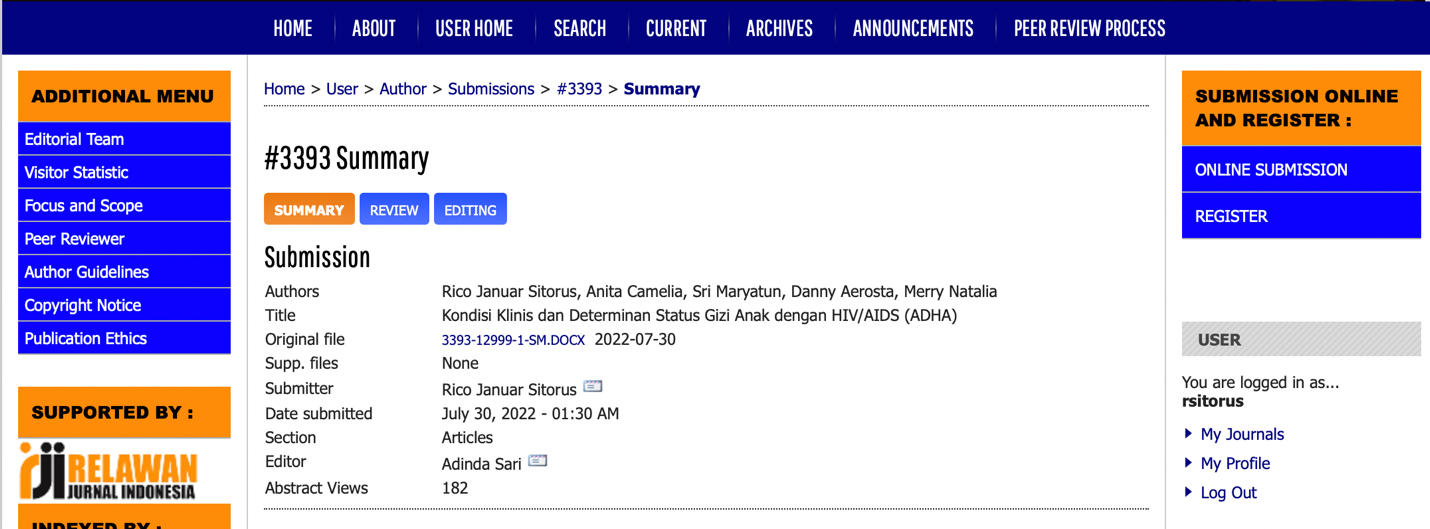 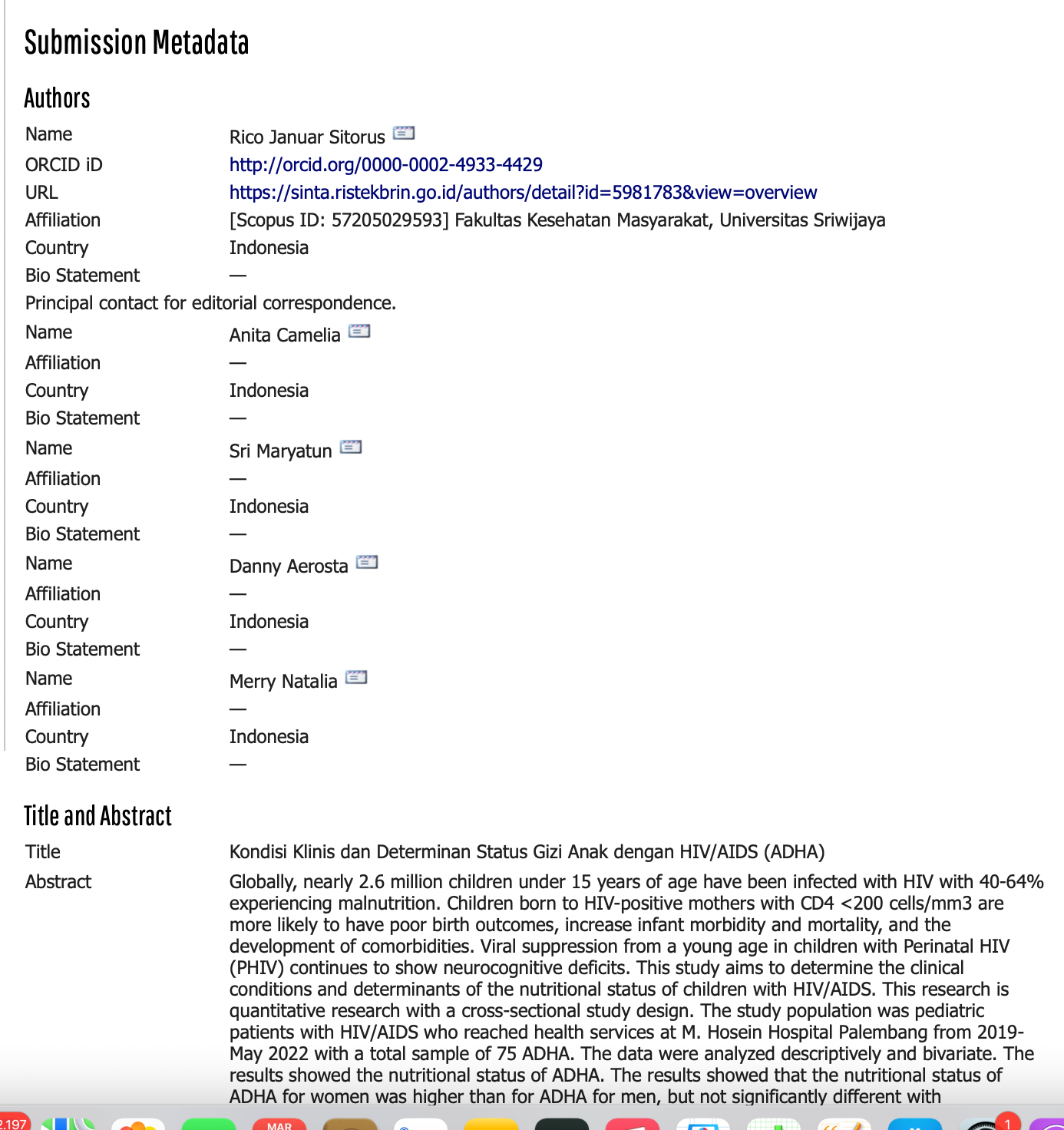 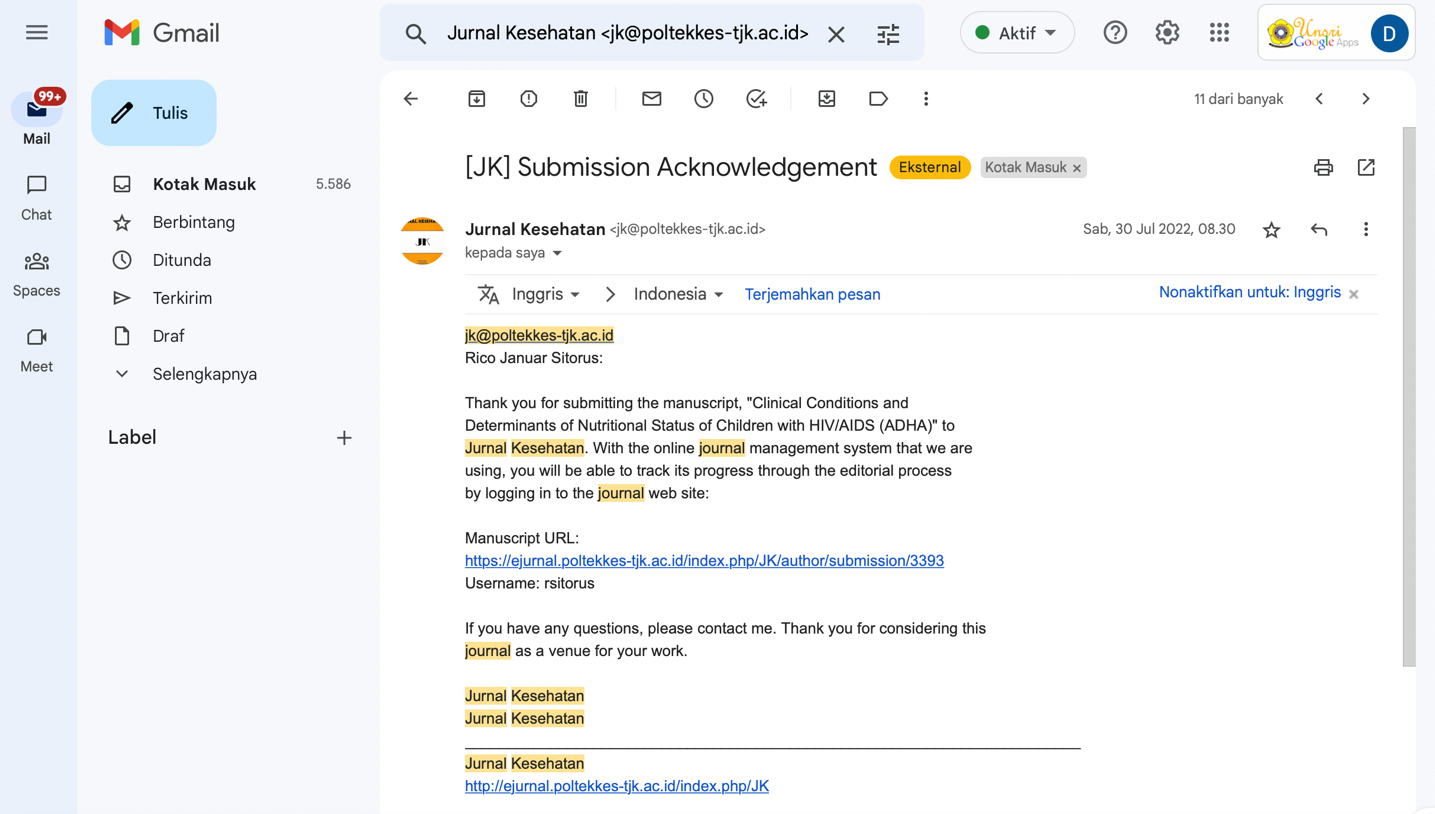 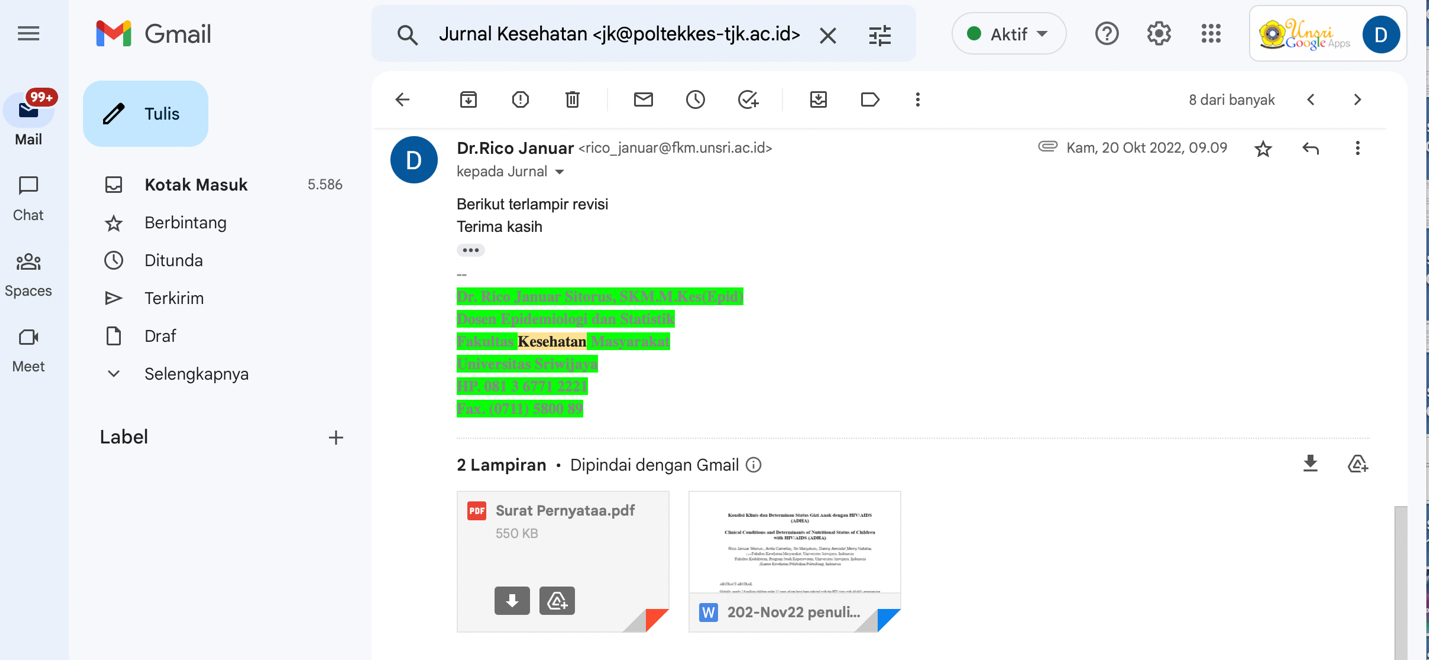 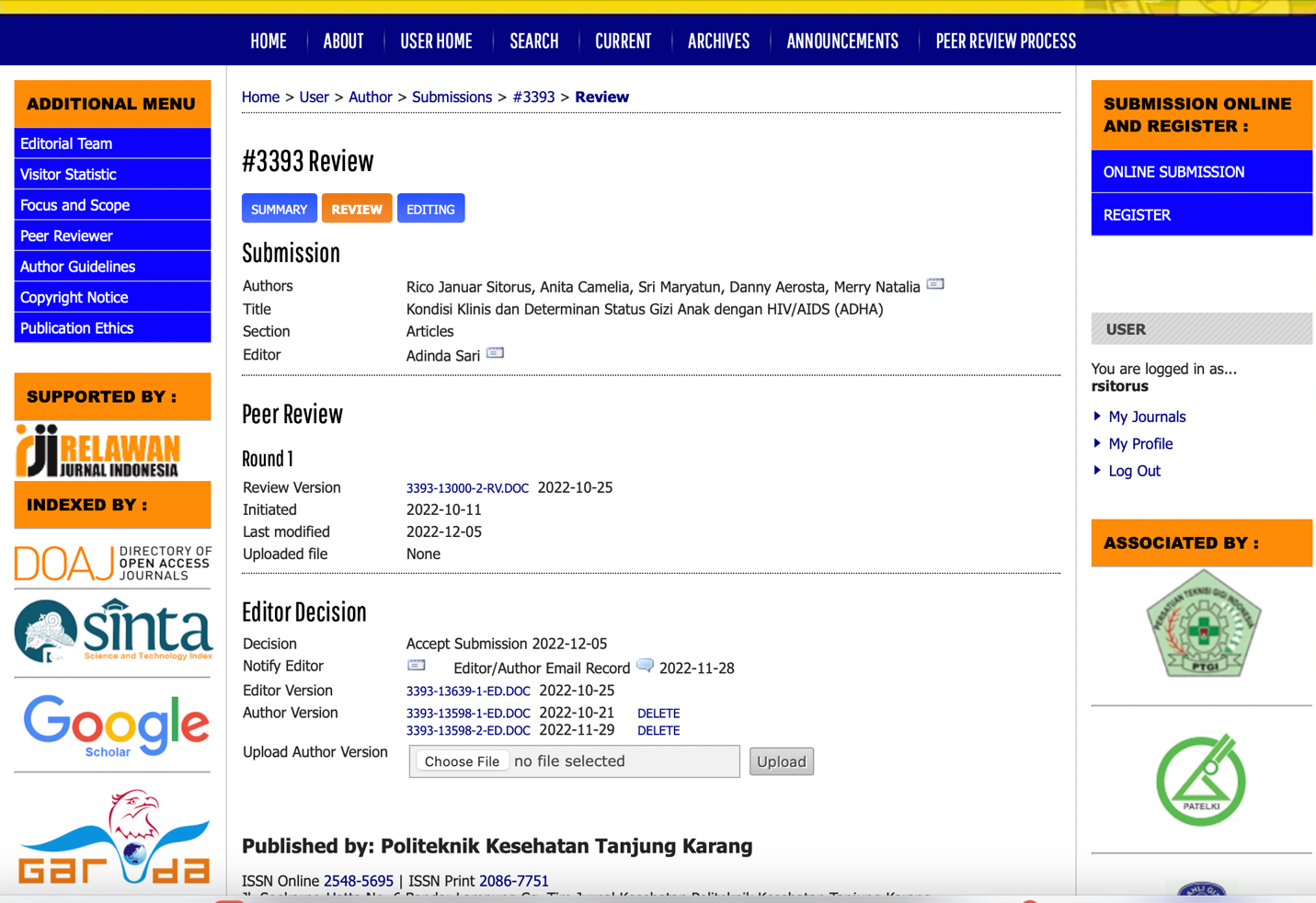 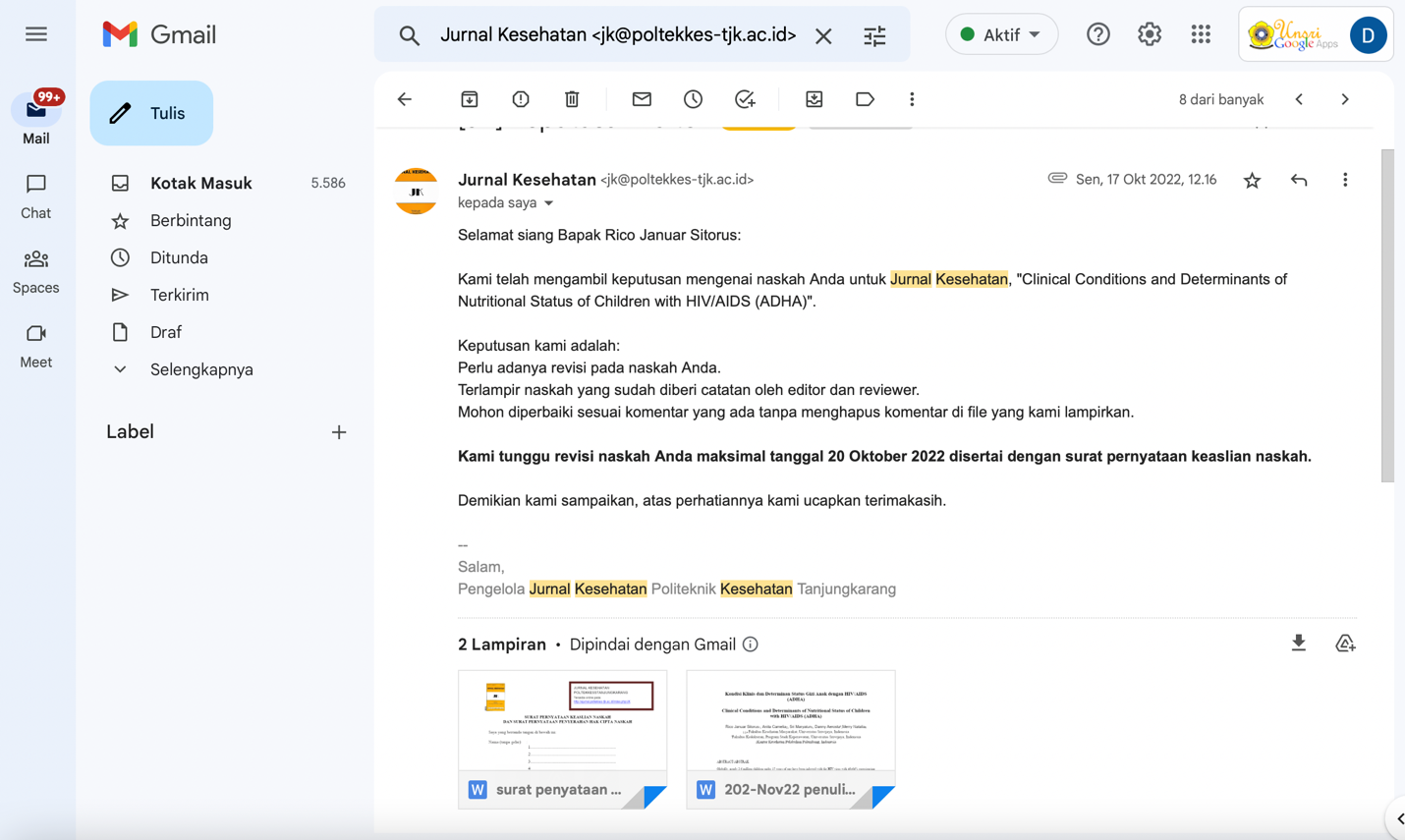 